                            Les  activités   extrascolaires  1                     Σύμφωνα  με  τις δεδομένες πληροφορίες γράψε λίγα  λόγια  για τα  άτομα  και  τις  δραστηριότητές  του.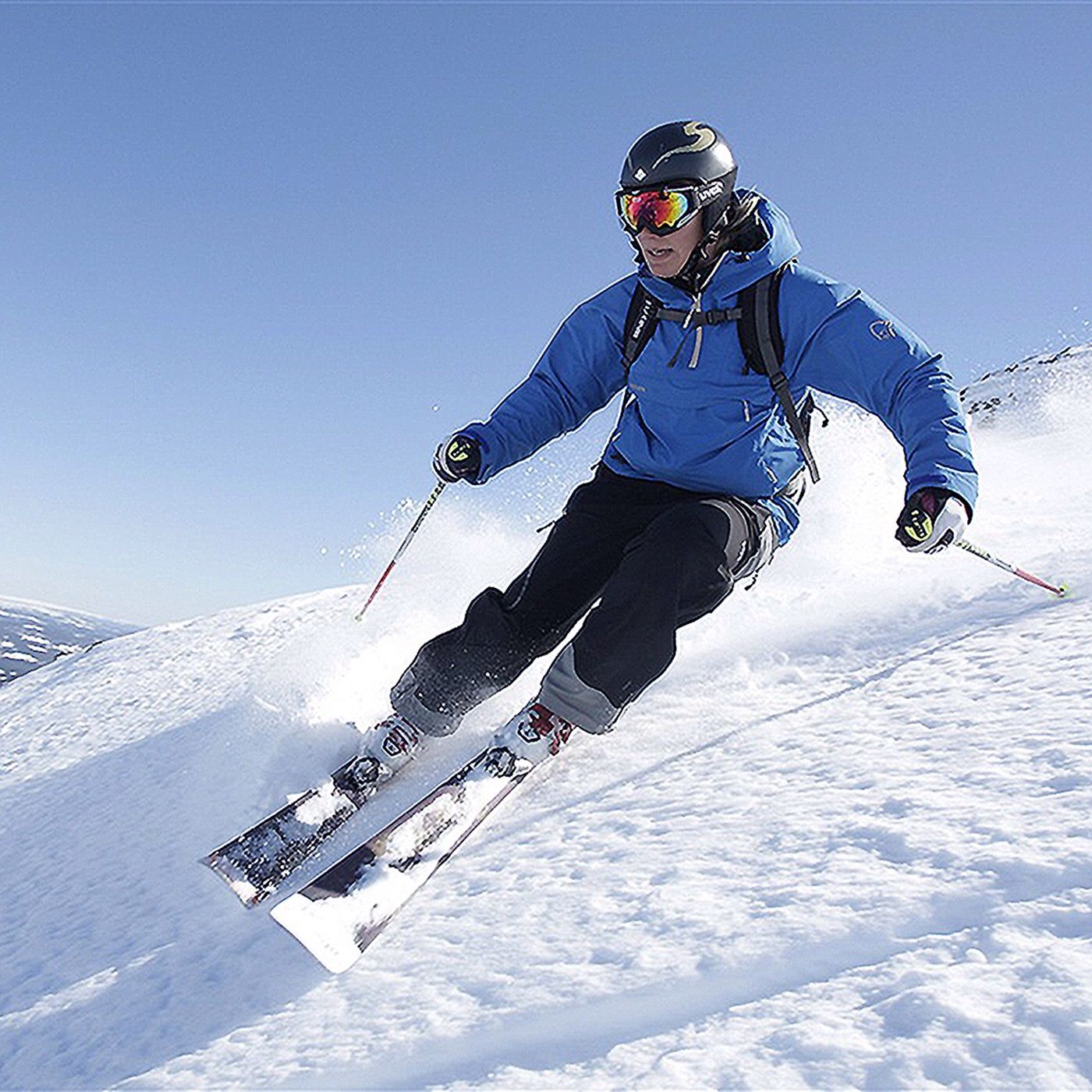 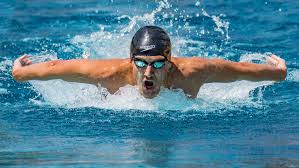 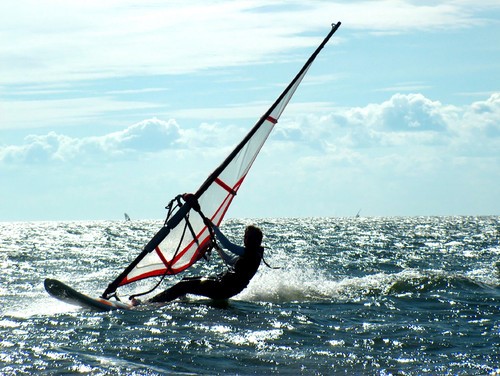 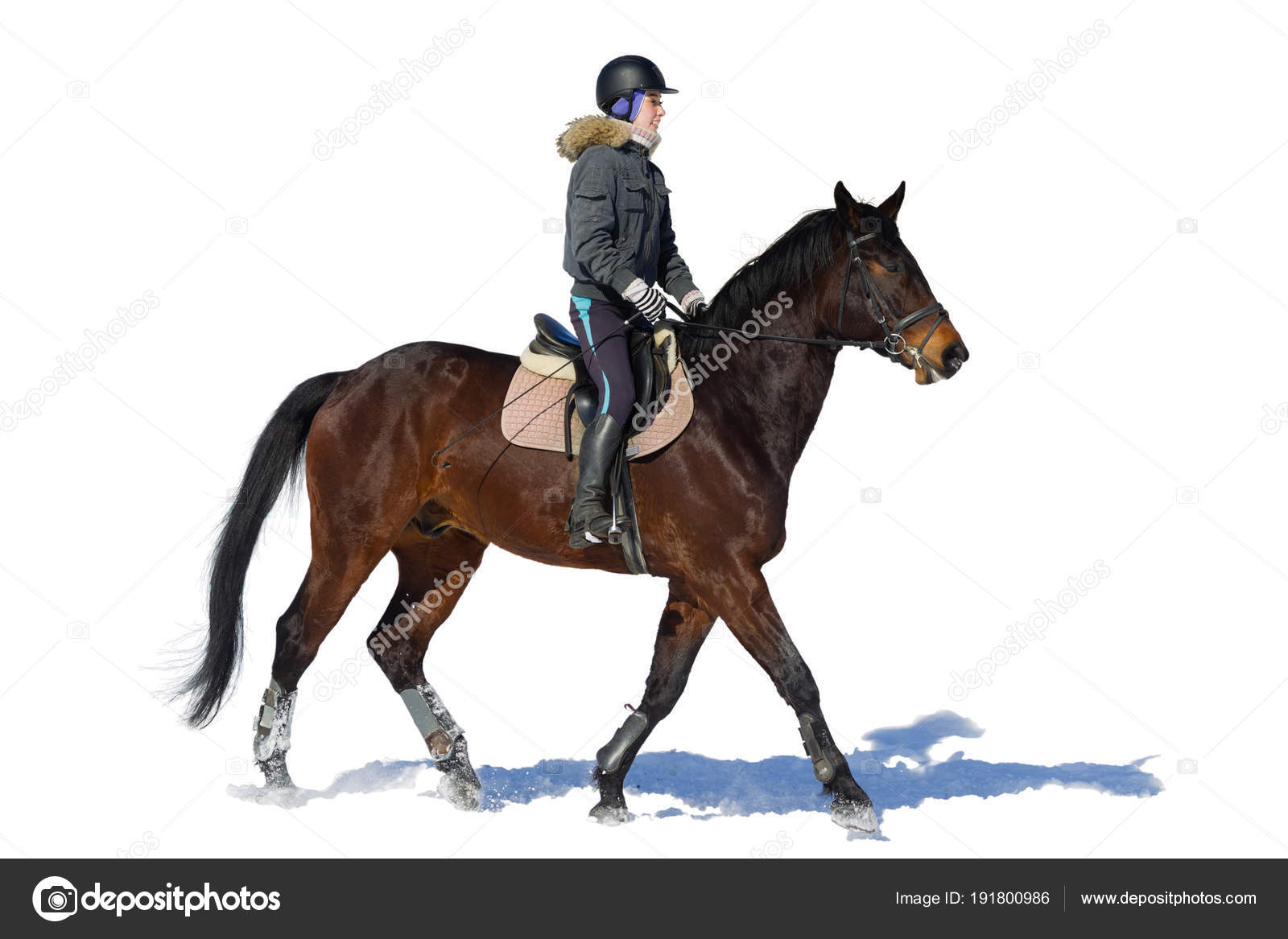 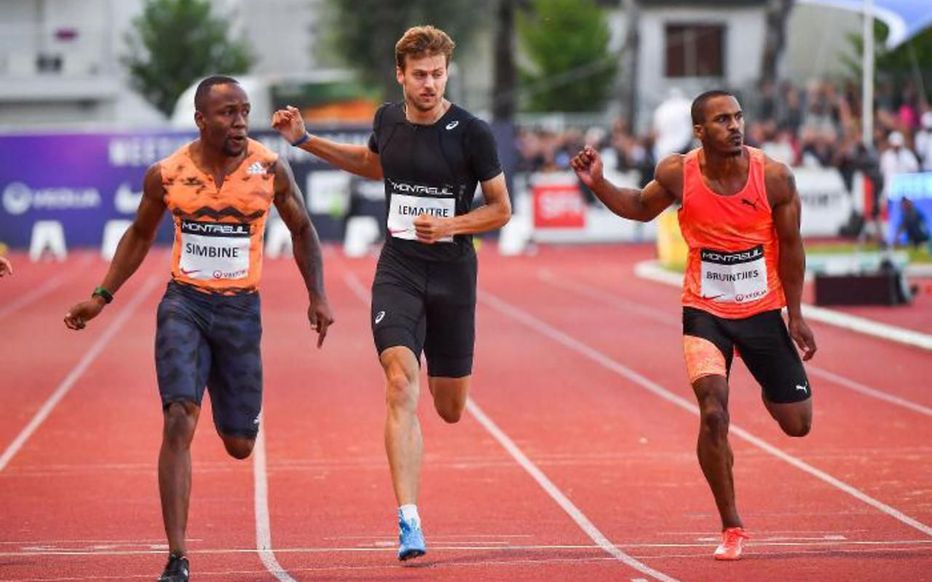 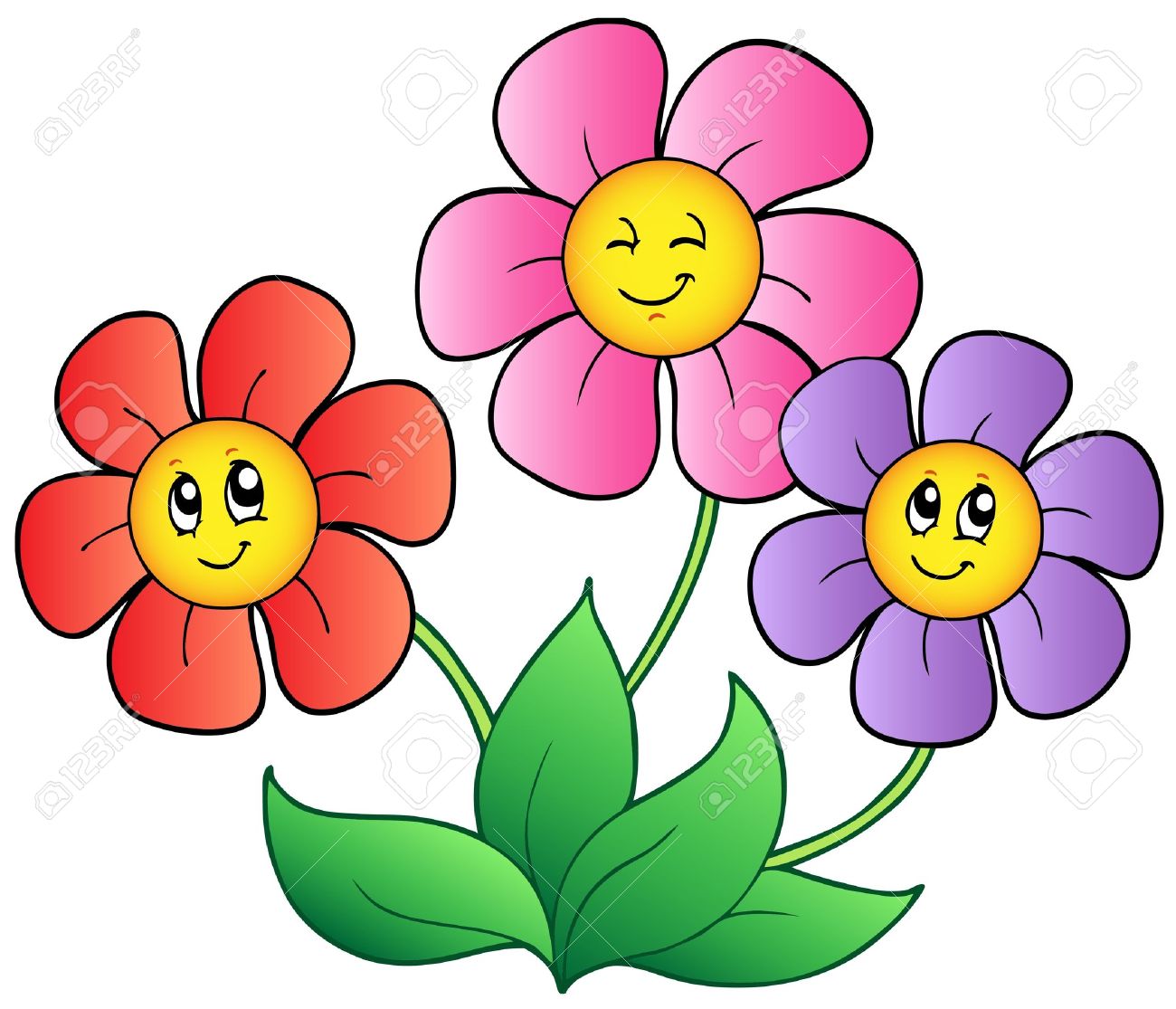 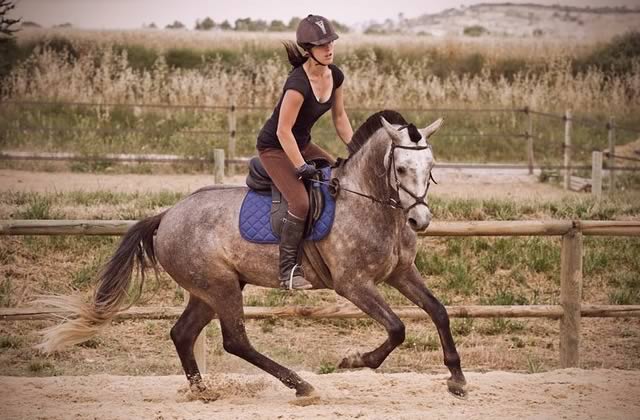 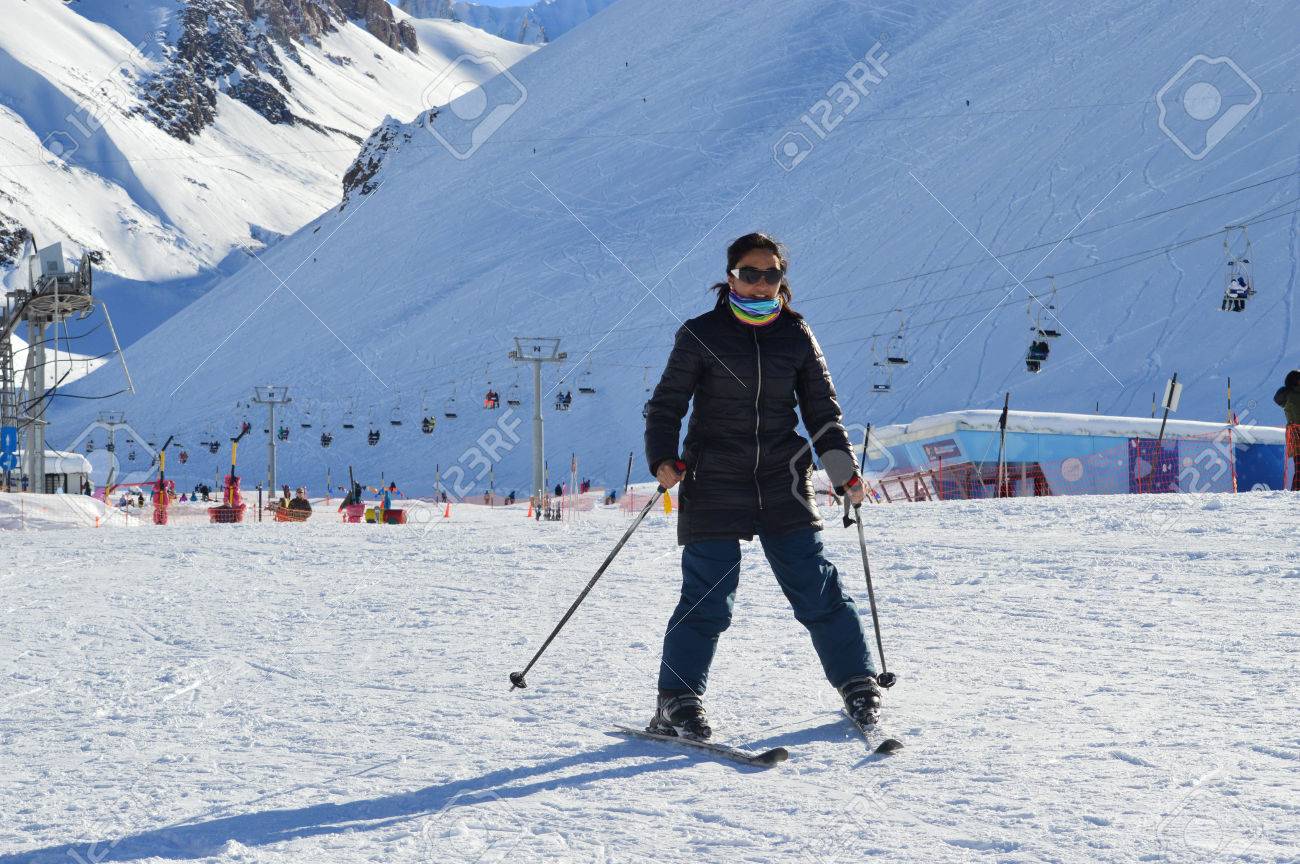 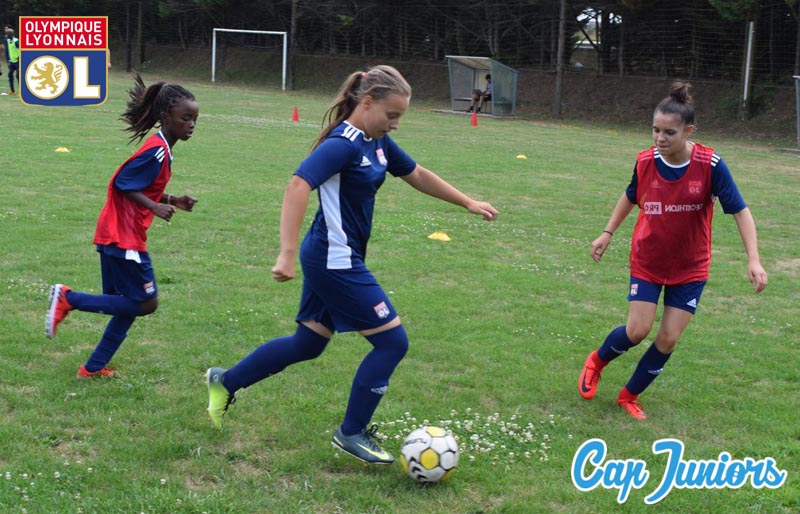 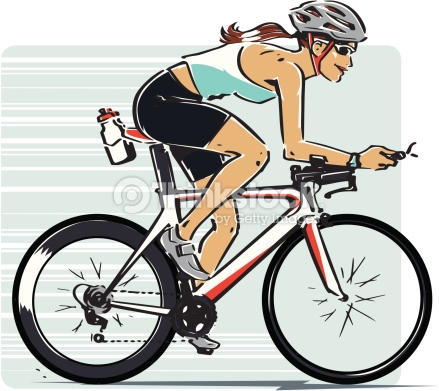 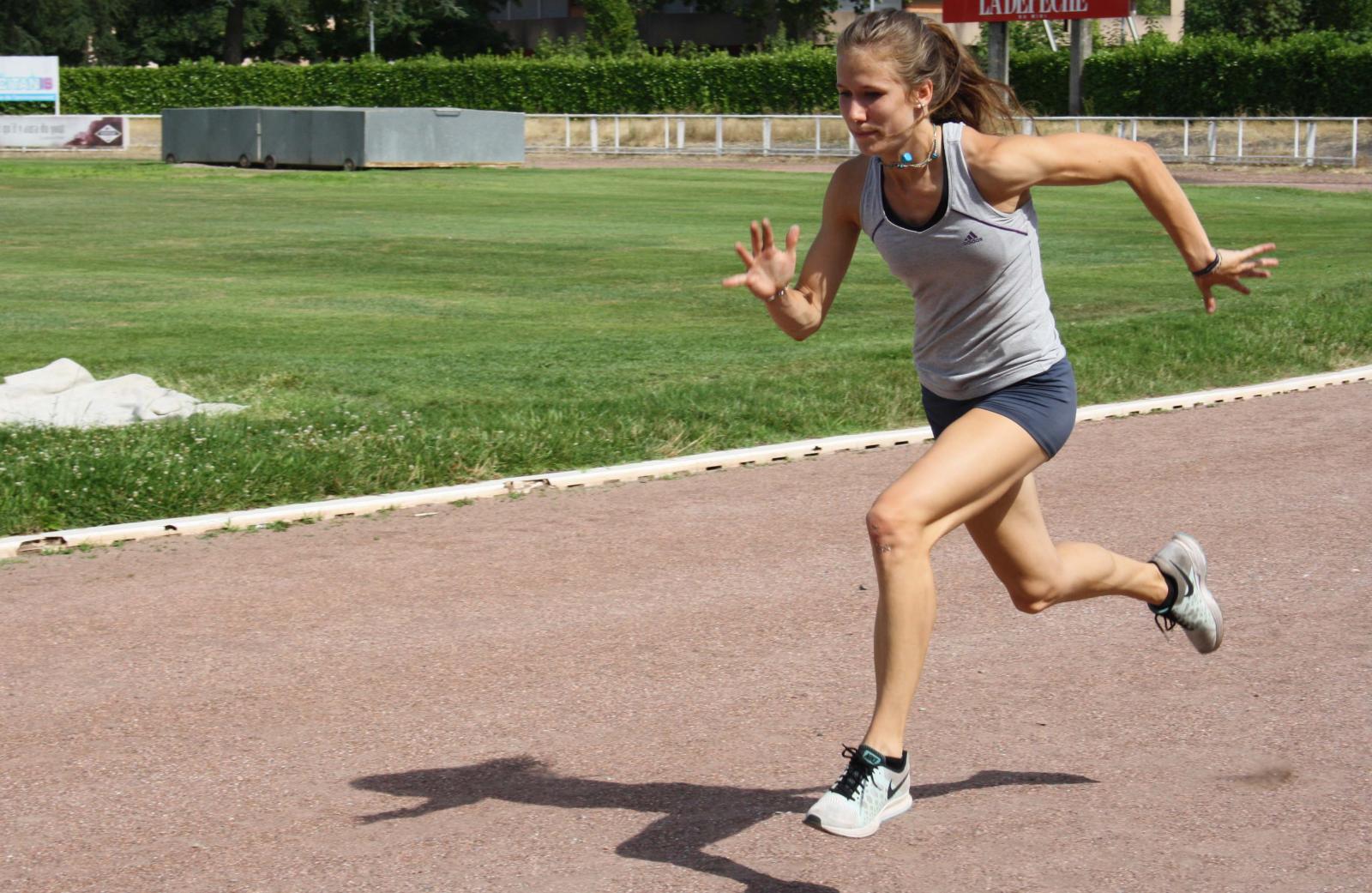 